T.C.PAZARCIK KAYMAKAMLIĞIPAZARCIK ATATÜRK ANADOLU LİSESİ MÜDÜRLÜĞÜ2019-2023 STRATEJİK PLANI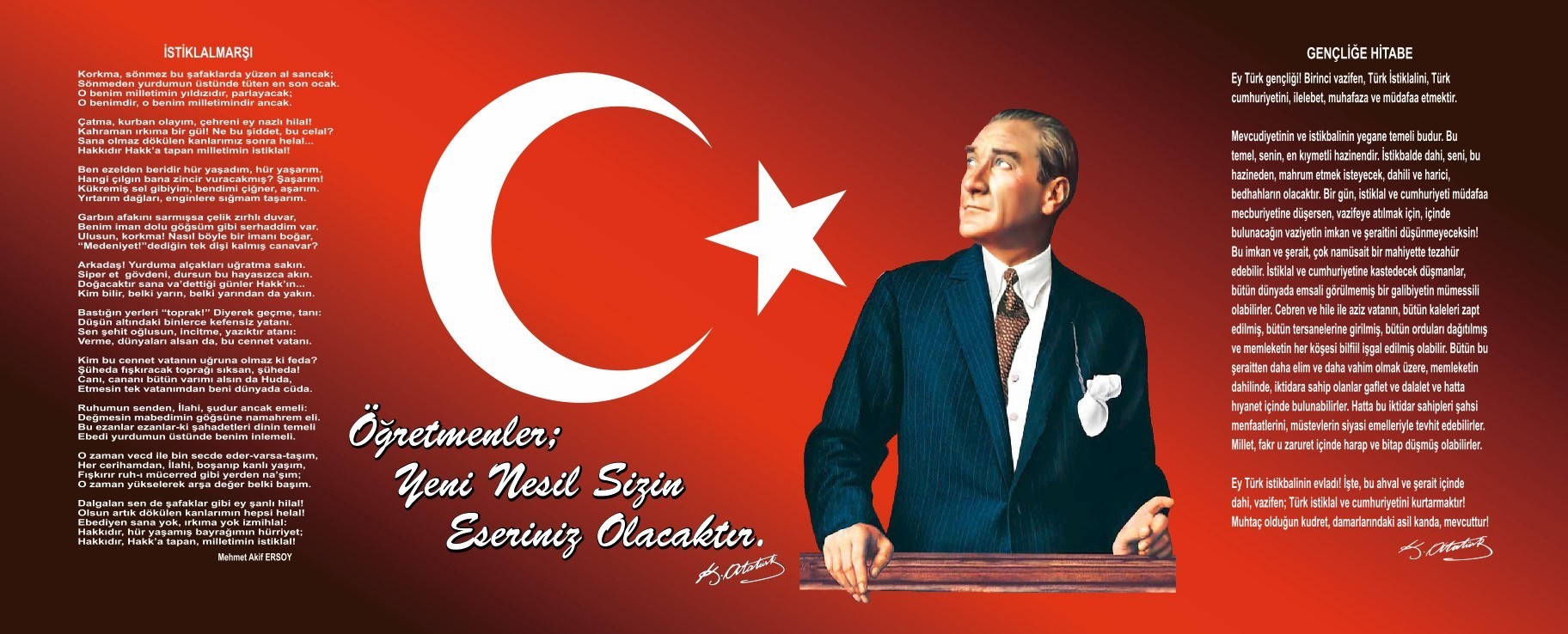 Sunuş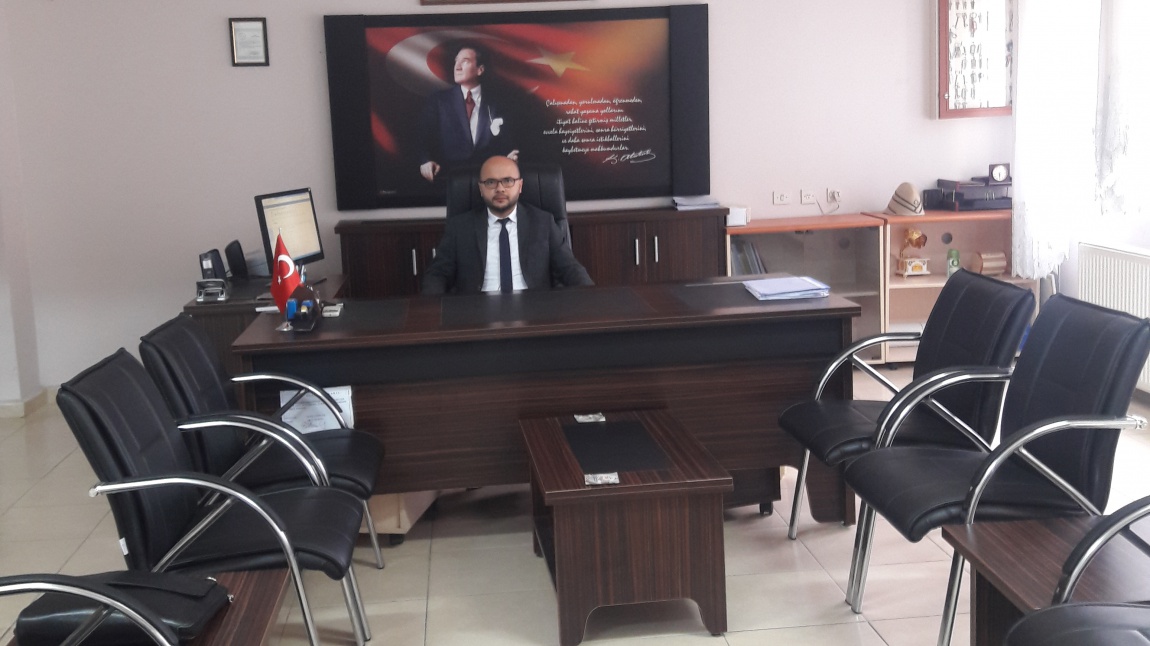 Planlama, önceden belirlenmiş amaçları gerçekleştirmek için yapılması gereken işlerin saptanması ve izlenecek yolların seçilmesidir. Bu özelliği ile planlama, geleceğe bakma ve olası seçenekleri saptama sürecidir. Planlama sahip olunan sınırlı kaynakların en rasyonel kullanımını sağlamaya yönelik bir süreç olarak da ifade edilebilir.Belirsizlikler ile hızlı değişimin bir arada yaşandığı günümüz şartlarında, kurumların işlevleri sürekli farklılaşmaktadır. Çevresel belirsizliklerin artmasının kurumlar üzerinde oluşturduğu baskı kurumların stratejik planlama yapmasını zorunlu kılmaktadır. Bu gerçekten hareketle okulumuzun temel hedeflerinin ve kalite politikasının kesin biçimde belirlenmesini sağlayacağına inandığımız 2019–2023 Stratejik Planı hazırlanmıştır. Ekip olarak birinci hedefimiz kaliteli bir eğitim ve öğretim sunarak Pazarcık Atatürk Anadolu Lisesi’nin akademik başarısını yükseltmektir. İkinci hedefimiz ise memnun ve mutlu personelin görev yaptığı, memnun ve mutlu öğrencilerin okuduğu bir okul anlayışını ve kültürünü yerleştirmektir.Toplam kalite yönetimi, özü itibariyle insan memnuniyeti ve mutluluğu üzerine kurulmuştur. Bu anlayışla hareket ettiğimizde sürekli artan bir verim ve başarı elde edeceğimize inanıyorum.	Planımızda belirttiğimiz stratejik amaçlar doğrultusunda okulumuzu Kahramanmaraş’ın saygın kurumlarından biri haline getirme azmi ve kararlılığı içindeyiz. Bundan sonra başarılı olmak bizim için sadece bir görev değil, aynı zamanda büyük bir sorumluluktur. Planın hazırlanmasında emeği geçen strateji yönetim ekibine ve uygulanmasında yardımı olacak başta Bakanlığımız olmak üzere tüm kurum ve kuruluşlara, öğretmen, öğrenci ve velilerimize teşekkür ederim.                                                                                                                                                                                                Mehmet SARI                                                                                                                                                                              Pazarcık Atatürk Anadolu Lisesi MüdürüİçindekilerBÖLÜM I: GİRİŞ ve PLAN HAZIRLIK SÜRECİ2019-2023 dönemi stratejik plan hazırlanması süreci Üst Kurul ve Stratejik Plan Ekibinin oluşturulması ile başlamıştır. Ekip tarafından oluşturulan çalışma takvimi kapsamında ilk aşamada durum analizi çalışmaları yapılmış ve durum analizi aşamasında paydaşlarımızın plan sürecine aktif katılımını sağlamak üzere paydaş anketi, toplantı ve görüşmeler yapılmıştır.Durum analizinin ardından geleceğe yönelim bölümüne geçilerek okulumuzun amaç, hedef, gösterge ve eylemleri belirlenmiştir. Çalışmaları yürüten ekip ve kurul bilgileri altta verilmiştir.STRATEJİK PLAN ÜST KURULUBÖLÜM II: DURUM ANALİZİDurum analizi bölümünde okulumuzun mevcut durumu ortaya konularak neredeyiz  sorusuna  yanıt  bulunmaya  çalışılmıştır.Bu kapsamda okulumuzun kısa tanıtımı, okul künyesi ve temel istatistikleri, paydaş analizi ve görüşleri ile okulumuzun  Güçlü Zayıf Fırsat ve Tehditlerinin (GZFT) ele alındığı analize yer verilmiştir.Okulun Kısa TanıtımıTarihsel GelişimOkulumuz ilk olarak 1953 yılında ortaokul olarak açılmıştır. 1970/1971 öğretim yılında ortaokul binasında ortaokul’la birlikte Pazarcık Lisesi olarak eğitim ve öğretime devam etmiştir. Lise yaptırma ve yaşatma derneğince arsa alınmış, arsa üzerine 1985 yılında lisenin temeli atılmıştır. 18 Aralık 1986 yılında ortaokuldan ayrılarak lise olarak şimdiki binasına taşınmış ve halen burada eğitim öğretime devam etmektedir. Milli Eğitim Bakanlığının Ortaöğrenim Burs ve Yurtlar Dairesi Başkanlığının 23.06.2010 tarih ve 1067 sayılı kararı gereğince ilçemizde bulunan öğrenci pansiyonu okulumuza tahsis edilmiştir. Okulumuz Milli Eğitim Bakanlığı tarafından 2013/2014 Eğitim Öğretim yılından itibaren Anadolu Lisesi’ne dönüştürülüp ismi Pazarcık Atatürk Anadolu Lisesi olarak değiştirilmiştir.  2017 yılında pansiyonumuz tamamen kız pansiyonuna dönüştürülmüştür. Pansiyonumuz faaliyette olup, halen ilçemiz ortaöğretim kurumlarında öğrenim gören 180 kız öğrencimiz barınmaktadır.          	Uzun yıllar boyunca ilçedeki tek ortaöğretim kurumu olması sebebiyle çok sayıda mezun vermiştir. Mezunlarımız arasında milletvekili. Belediye başkanı, alanında uzman doktor, yargı mensupları, öğretim görevlileri, öğretmen, vb. çok sayıda başarılı insan bulunmaktadır. 2010 yılında TÜBİTAK proje yarışmasında Sosyoloji alanında Türkiye ikinciliği, 2015 yılında TÜBİTAK lise öğrencileri proje yarışmasında Sosyoloji alanında TÜRKİYE BİRİNCLİĞİ elde edilmiştir. 	Okulumuzun amacı; Türk Milli Eğitiminin amaçları doğrultusunda; öğrencilerin ilgi, yetenek ve başarılarına göre yükseköğretim programlarına hazırlanmalarını, yabancı dili dünyadaki bilimsel ve teknolojik gelişmeleri izleyebilecek düzeyde öğrenmelerini sağlamaktır. Okulun Mevcut Durumu: Temel İstatistiklerOkul KünyesiOkulumuzun temel girdilerine ilişkin bilgiler altta yer alan okul künyesine ilişkin tabloda yer almaktadır.Temel Bilgiler Tablosu- Okul KünyesiÇalışan BilgileriOkulumuzun çalışanlarına ilişkin bilgiler altta yer alan tabloda belirtilmiştir.Çalışan Bilgileri TablosuOkulumuz Bina ve AlanlarıOkulumuzun binası ile açık ve kapalı alanlarına ilişkin temel bilgiler altta yer almaktadır.Okul Yerleşkesine İlişkin BilgilerSınıf ve Öğrenci BilgileriOkulumuzda yer alan sınıfların öğrenci sayıları alttaki tabloda verilmiştir.Donanım ve Teknolojik KaynaklarımızTeknolojik kaynaklar başta olmak üzere okulumuzda bulunan çalışır durumdaki donanım malzemesine ilişkin bilgiye alttaki tabloda yer verilmiştir.Teknolojik Kaynaklar TablosuGelir ve Gider BilgisiOkulumuzun genel bütçe ödenekleri, okul aile birliği gelirleri ve diğer katkılarda dâhil olmak üzere gelir ve giderlerine ilişkin son iki yıl gerçekleşme bilgileri alttaki tabloda verilmiştir.PAYDAŞ ANALİZİKurumumuzun temel paydaşları öğrenci, veli ve öğretmen olmakla birlikte eğitimin dışsal etkisi nedeniyle okul çevresinde etkileşim içinde olunan geniş bir paydaş kitlesi bulunmaktadır. Paydaşlarımızın görüşleri anket, toplantı, dilek ve istek kutuları, elektronik ortamda iletilen önerilerde dâhil olmak üzere çeşitli yöntemlerle sürekli olarak alınmaktadır.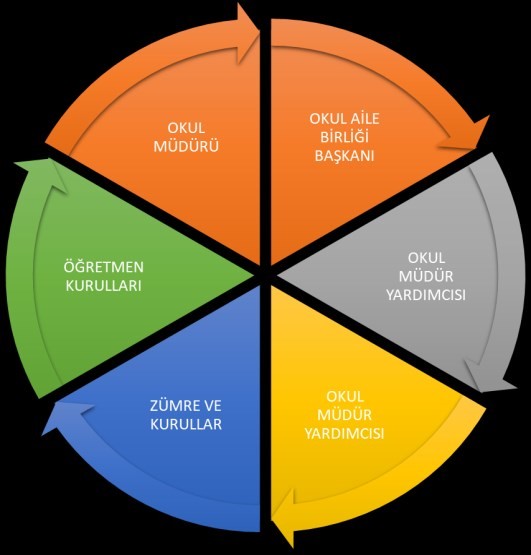 Kurumumuzun en önemli paydaşları arasında yer alan öğrenci, veli ve öğretmenlerimize yönelik olarak anket uygulanmıştır. 5’li Likert Ölçeğine göre hazırlanmış olan anketlerde öğretmenler için toplam 14, öğrenciler için toplam 14, veliler için ise yine 14  soruya yer verilmiştir.Değerlendirme yapılırken “Kesinlikle Katılıyorum” , “Katılıyorum”, “Kararsızım” , “Kısmen Katılıyorum”, “Katılmıyorum”  maddeleri ayrı ayrı değerlendirilmiştir. Anket Google formlar uygulaması kullanılarak yapılmıştır.Paydaşlarımıza uygulamış olduğumuz anket çalışmasına ait sonuçlar aşağıdaki gibi yorumlanmıştır. Paydaş anketlerine ilişkin ortaya çıkan temel sonuçlara altta yer verilmiştir:Öğrenci Anketi Sonuçları:Öğrenci Görüş ve değerlendirme anketi 07.01.2019 tarihinde o gün okulda bulunan gönüllü öğrenciler içerisinden rastgele örneklem oluşturularak 200 öğrenciye uygulanmıştır. Uygulanan test dışı teknikte cinsiyet, yaş, sınıf gibi ayrım gözetilmemiştir.Ankette sorulan sorular aşağıdaki tabloda yüzdelik değerlendirme sonuçları verilmiştir.Yapılan anket çalışmasına ait grafik % değerleri olarak aşağıda sunulmuştur.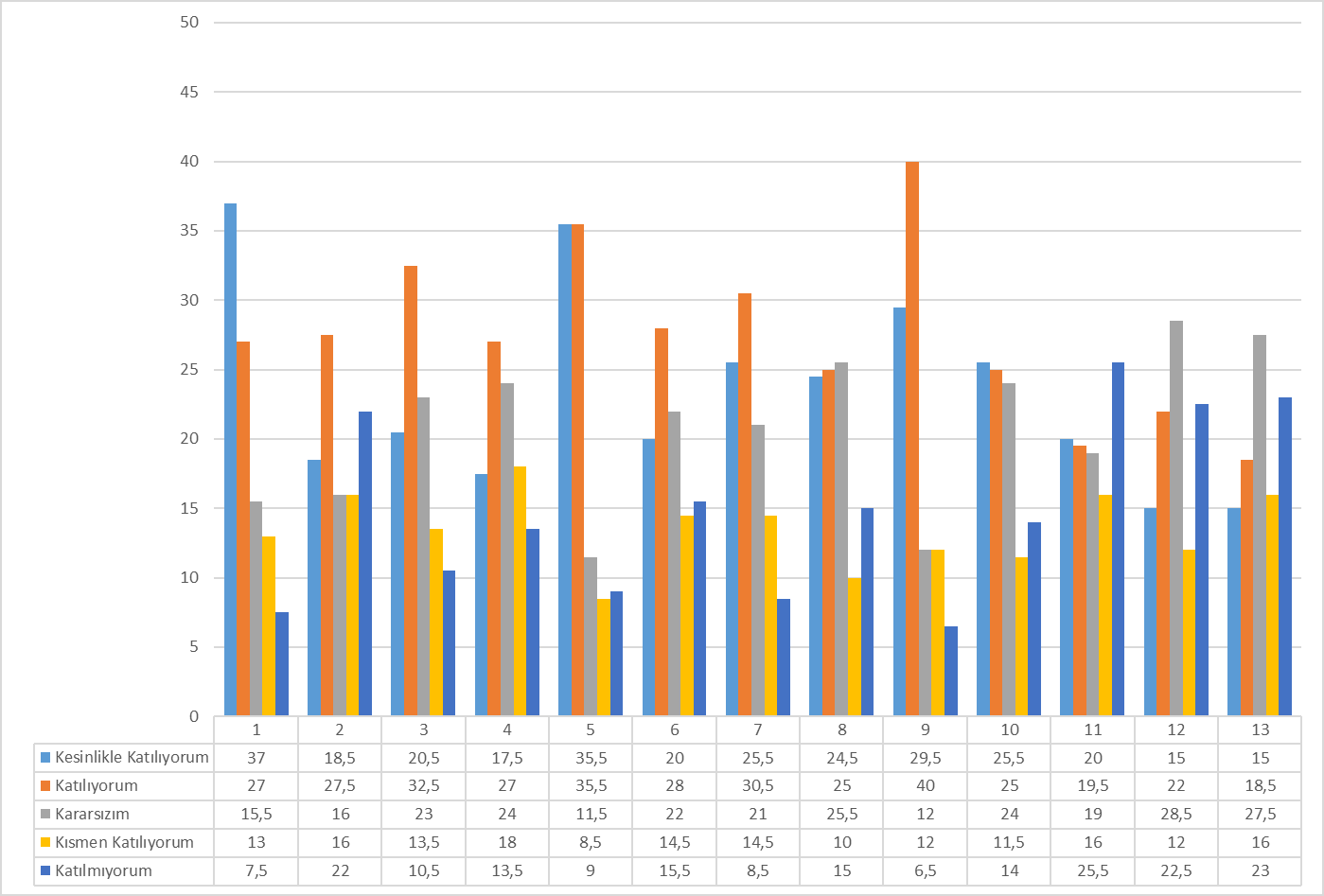 Öğretmen Anketi Sonuçları:Öğretmen Görüş ve değerlendirme anketi 07.01.2019 tarihinde o gün okulda bulunan gönüllü öğretmenler içerisinden rastgele örneklem oluşturularak 27 öğretmene uygulanmıştır. Uygulanan test dışı teknikte cinsiyet, yaş, sınıf gibi ayrım gözetilmemiştir.Yapılan anket çalışmasına ait tablo % değerleri olarak aşağıda sunulmuştur.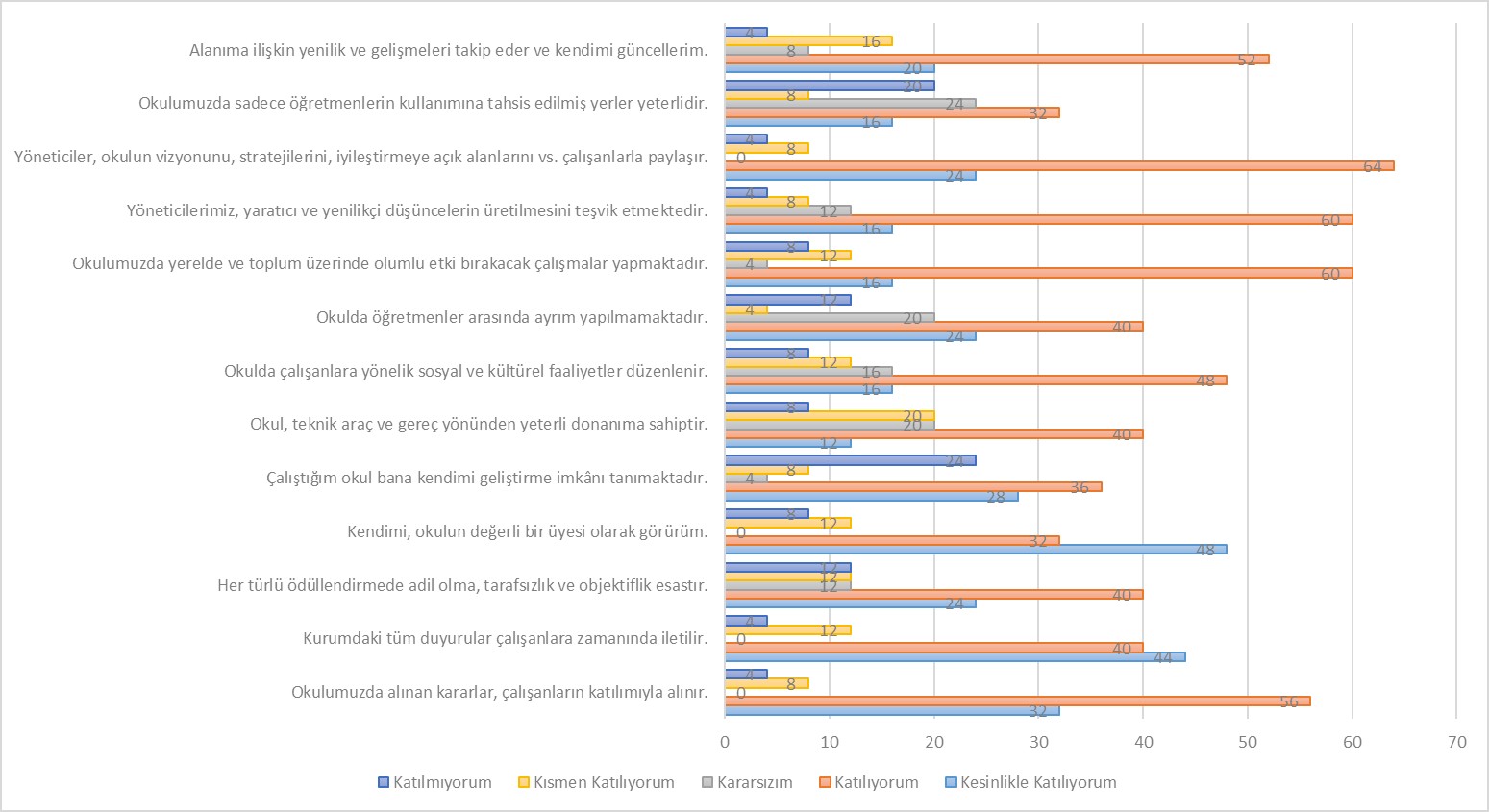 Veli Anketi Sonuçları:Veli Görüş ve değerlendirme anketi 08.01.2019 tarihinde daha önceden aranılarak okula davet edilen 100 veliye uygulanmıştır. Uygulanan test dışı teknikte cinsiyet, yaş, sınıf gibi ayrım gözetilmemiştir.Yapılan anket çalışmasına ait tablo % değerleri olarak aşağıda sunulmuştur.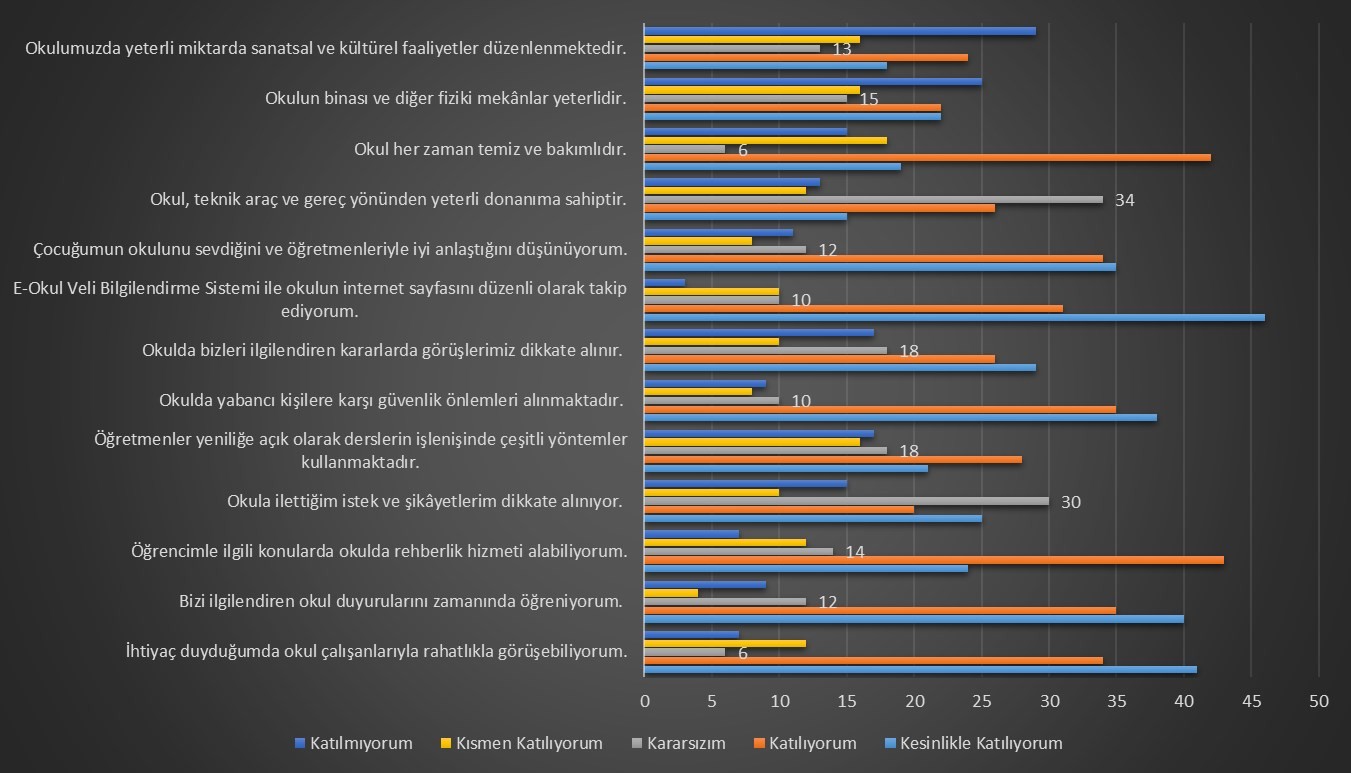 GZFT (Güçlü, Zayıf, Fırsat, Tehdit) AnaliziOkulumuzun temel istatistiklerinde verilen okul künyesi, çalışan bilgileri, bina bilgileri, teknolojik kaynak bilgileri ve gelir gider bilgileri ile paydaş anketleri sonucunda ortaya çıkan sorun ve gelişime açık alanlar iç ve dış faktör olarak değerlendirilerek GZFT tablosunda belirtilmiştir. Dolayısıyla olguyu belirten istatistikler ile algıyı ölçen anketlerden çıkan sonuçlar tek bir analizde birleştirilmiştir.Kurumun güçlü ve zayıf yönleri donanım, malzeme, çalışan, iş yapma becerisi, kurumsal iletişim gibi çok çeşitli alanlarda kendisinden kaynaklı olan güçlülükleri ve zayıflıkları ifade etmektedir ve ayrımda temel olarak okul müdürü/müdürlüğü kapsamından bakılarak iç faktör ve dış faktör ayrımı yapılmıştır.İçsel FaktörlerGüçlü YönlerZayıf YönlerDışsal FaktörlerFırsatlarTehditlerGelişim ve Sorun AlanlarıGelişim ve sorun alanları analizi ile GZFT analizi sonucunda ortaya çıkan sonuçların planın geleceğe yönelim bölümü ile ilişkilendirilmesi ve buradan hareketle hedef, gösterge ve eylemlerin belirlenmesi sağlanmaktadır.Gelişim ve sorun alanları ayrımında eğitim ve öğretim faaliyetlerine ilişkin üç temel tema olan Eğitime Erişim, Eğitimde Kalite ve kurumsal Kapasite kullanılmıştır. Eğitime erişim, öğrencinin eğitim faaliyetine erişmesi ve tamamlamasına ilişkin süreçleri; Eğitimde kalite, öğrencinin akademik başarısı, sosyal ve bilişsel gelişimi ve istihdamı da dâhil olmak üzere eğitim ve öğretim sürecinin hayata hazırlama evresini; Kurumsal kapasite ise kurumsal yapı, kurum kültürü, donanım, bina gibi eğitim ve öğretim sürecine destek mahiyetinde olan kapasiteyi belirtmektedir.Gelişim ve sorun alanlarına ilişkin GZFT analizinden yola çıkılarak saptamalar yapılırken yukarıdaki tabloda yer alan ayrımda belirtilen temel sorun alanlarına dikkat edilmesi gerekmektedir.Gelişim ve Sorun AlanlarımızBÖLÜM III: MİSYON, VİZYON VE TEMEL DEĞERLEROkul Müdürlüğümüzün Misyon, vizyon, temel ilke ve değerlerinin oluşturulması kapsamında öğretmenlerimiz, öğrencilerimiz, velilerimiz, çalışanlarımız ve diğer paydaşlarımızdan alınan görüşler, sonucunda stratejik plan hazırlama ekibi tarafından oluşturulan Misyon, Vizyon, Temel Değerler; Okulumuz üst kurulana sunulmuş ve üst kurul tarafından onaylanmıştır.MİSYONUMUZPazarcık Atatürk Anadolu Lisesi’nin misyonu, cumhuriyetin temel ilkelerine bağlı, Türk Milli Eğitim sisteminin genel amaçları doğrultusunda bünyesinde öğrenim gören herkesi Türk milletinin milli, ahlaki, insani, manevi ve kültürel değerlerini benimseyen, koruyan ve geliştiren; ailesini, vatanını, milletini ve tüm insanlığı seven; kendi öz benliğini ve kabiliyetlerini bilerek bunları milletinin hizmetinde kullanmayı hedefleyen; bedenen, zihnen ve ahlaken yüksek seciyeli insanlar yetiştirmektir.Eğitim sistemi ve işleyişinin etkin bir şekilde yerine getirilmesi, eğitimdeki çağdaş yenilik ve gelişmeleri takip ederek, araştırmalar yaparak okulun ve çalışmaların verimlilik ve etkinliğinin arttırılmasını sağlamak, Üniversite sınavlarında %100’lük başarıyı yakalamaktır.VİZYONUMUZİçinde yaşanılan zamanın gereklerine göre değil, gelecek yüzyılların ihtiyaçlarını bilerek ona göre hazırlıklarını yapan, yaşanılan zamanın da bütün teknik ve teknolojik gelişmelerini bünyesine nüfuz ettiren, aynı zamanda da sevgi ve hoşgörü iklimini soluklayan, herkesle diyaloğa açık, his ve düşüncelerini ifade edebilen insanlığın temsilcileri yetiştirmektir.TEMEL DEĞERLERİMİZİnsan Hakları ve Demokrasinin Evrensel Değerleri,Analitik ve Bilimsel Bakış,Çevreye ve Canlıların Yaşam Hakkına Duyarlılık,Kültürel ve Sanatsal Duyarlılık ile Sportif Beceri,Girişimcilik, Yaratıcılık, Yenilikçilik,Meslek Etiği ve Mesleki Beceri,Saygınlık, Tarafsızlık, Güvenilirlik ve AdaletKatılımcılık, Şeffaflık ve Hesap Verebilirlik,Erdemlilik, LiyakatÇalışmalarda Başarıyı Takım Çalışması ile Yakalamak,Karar Almada ve Uygulamada Şeffaflık,İletişim Kanallarını Açık Tutmak,Çalışanların Beklenti ve Düşüncelerini Önemsemek,Hizmet Alana Karşı Saygı ve Hoşgörüyle Yaklaşmak,BÖLÜM IV: AMAÇ, HEDEF VE EYLEMLERTEMA I: EĞİTİM VE ÖĞRETİME ERİŞİMEğitim ve öğretime erişim okullaşma ve okul terki, devam ve devamsızlık, okula uyum ve oryantasyon, özel eğitime ihtiyaç duyan bireylerin eğitime erişimi, yabancı öğrencilerin eğitime erişimi ve hayat boyu öğrenme kapsamında yürütülen faaliyetlerin ele alındığı temadır.Stratejik Amaç 1:Kayıt bölgemizde yer alan çocukların okullaşma oranlarını artıran, öğrencilerin uyum ve devamsızlık sorunlarını gideren etkin bir yönetim yapısı kurulacaktır. Stratejik Hedef 1.1. Kayıt bölgemizde yer alan çocukların okullaşma oranları artırılacak ve öğrencilerin uyum ve devamsızlık sorunları da giderilecektir.Performans GöstergeleriEylemlerTEMA II: EĞİTİM VE ÖĞRETİMDE KALİTENİN ARTIRILMASIEğitim ve öğretimde kalitenin artırılması başlığı esas olarak eğitim ve öğretim faaliyetinin hayata hazırlama işlevinde yapılacak çalışmaları kapsamaktadır.Bu tema altında akademik başarı, sınav kaygıları, sınıfta kalma, ders başarıları ve kazanımları, disiplin sorunları, öğrencilerin bilimsel, sanatsal, kültürel ve sportif faaliyetleri ile istihdam ve meslek edindirmeye yönelik rehberlik ve diğer mesleki faaliyetler  yer almaktadır.Stratejik Amaç 2:Öğrencilerimizin gelişmiş dünyaya uyum sağlayacak şekilde donanımlı bireyler olabilmesi için eğitim ve öğretimde kalite artırılacaktır.Stratejik Hedef 2.1. Öğrenme kazanımlarını takip eden ve velileri de sürece dâhil eden bir yönetim anlayışı ile öğrencilerimizin akademik başarıları ve sosyal faaliyetlere etkin katılımı artırılacaktır.Performans GöstergeleriEylemlerStratejik Hedef 2.2. Etkin bir rehberlik anlayışıyla, öğrencilerimizi ilgi ve becerileriyle orantılı bir şekilde üst öğrenime veya istihdama hazır hale getiren daha kaliteli bir kurum yapısına geçilecektir.Performans GöstergeleriEylemlerStratejik Hedef 2.3. Öğrenme süreçlerini destekleyen dijital içerik ve beceri destekli dönüşüm ile Okulumuzöğrenci ve öğretmenlerimizin eşit öğrenme ve öğretme fırsatlarını yakalamaları ve öğrenmenin sınıf duvarlarını aşması sağlanacaktır.Performans GöstergeleriEylemlerStratejik Hedef 2.4. Merkezi sistem sınavlarının öncesinde ve sonrasında sınavlara katılan tüm öğrencilerimizin eğitim, rehberlik ve danışmanlık ihtiyacını karşılamak, ilgi ve yeteneklerine uygun olarak alan, bölüm ve meslek seçiminde yöneltme ve   yönlendirme çalışmaları yapmakPerformans GöstergeleriEylemlerTEMA III: KURUMSAL KAPASİTEStratejik Amaç 3:Eğitim ve öğretim faaliyetlerinin daha nitelikli olarak verilebilmesi için okulumuzun kurumsal kapasitesi güçlendirilecektir.Stratejik Hedef 3.1.Pazarcık Atatürk Anadolu Lisesi hizmetlerinin etkin sunumunu sağlamak üzere insan kaynaklarının yapısını ve niteliğini geliştirmek.Performans GöstergeleriEylemlerBÖLÜM: MALİYETLENDİRME2019-2023 Stratejik Planı Faaliyet/Proje Maliyetlendirme TablosuBÖLÜM: İZLEME VE DEĞERLENDİRMEOkulumuz Stratejik Planı izleme ve değerlendirme çalışmalarında 5 yıllık Stratejik Planın izlenmesi ve 1 yıllık gelişim planın izlenmesi olarak ikili bir ayrıma gidilecektir.Stratejik planın izlenmesinde 6 aylık dönemlerde izleme yapılacak denetim birimleri, il ve ilçe millî eğitim müdürlüğü ve Bakanlık denetim ve kontrollerine hazır halde tutulacaktır.Yıllık planın uygulanmasında yürütme ekipleri ve eylem sorumlularıyla belirli aralıklarla ilerleme toplantıları yapılacaktır. Toplantıda bir önceki ayda yapılanlar ve bir sonraki ayda yapılacaklar görüşülüp karara bağlanacaktır.Üst Kurul BilgileriÜst Kurul BilgileriEkip BilgileriEkip BilgileriAdı SoyadıUnvanıAdı SoyadıUnvanıMehmet SARIOkul MüdürüHalil Fatih ALAGÖZMüdür YardımcısıHasan AKSÜTMüdür YardımcısıMehmet PEKELMüdür YardımcısıDuygu TATLIÖğretmenTayfun KARATAŞÖğretmenAkif POLATÖğretmenKemal ERTAŞÖğretmenZeynal Abidin DELİCEOkul Aile Birliği Bşk.Yusuf İzzettin YAMANÖğretmenŞeref AĞDALVeliİli: KAHRAMANMARAŞİli: KAHRAMANMARAŞİli: KAHRAMANMARAŞİli: KAHRAMANMARAŞİlçesi: PAZARCIKİlçesi: PAZARCIKİlçesi: PAZARCIKİlçesi: PAZARCIKAdres: Ahmet Bozdağ Mh. Ali İhsan Mercan Sk. No:14/A Ahmet Bozdağ Mh. Ali İhsan Mercan Sk. No:14/A Ahmet Bozdağ Mh. Ali İhsan Mercan Sk. No:14/A Coğrafi Konum (link)*:Coğrafi Konum (link)*:37°49'47.30"N 37°31'11.8"E http://pazarcikaal.meb.k12.tr37°49'47.30"N 37°31'11.8"E http://pazarcikaal.meb.k12.trTelefon Numarası: (344)311 49 41(344)311 49 41(344)311 49 41Faks Numarası:Faks Numarası:(344)311 45 04(344)311 45 04e- Posta Adresi:751000@meb.k12.tr751000@meb.k12.tr751000@meb.k12.trWeb sayfası adresi:Web sayfası adresi:www.pazarcikaal.meb.k12.tr www.pazarcikaal.meb.k12.tr Kurum Kodu:751000751000751000Öğretim Şekli:Öğretim Şekli:Tam GünTam GünOkulun Hizmete Giriş Tarihi: 1970Okulun Hizmete Giriş Tarihi: 1970Okulun Hizmete Giriş Tarihi: 1970Okulun Hizmete Giriş Tarihi: 1970Toplam Çalışan Sayısı *Toplam Çalışan Sayısı *5151Öğrenci Sayısı:Kız 392 392Öğrenci Sayısı:Erkek287287Öğrenci Sayısı:Toplam679679Derslik Başına Düşen Öğrenci SayısıDerslik Başına Düşen Öğrenci SayısıDerslik Başına Düşen Öğrenci Sayısı: 28Şube Başına Düşen Öğrenci SayısıŞube Başına Düşen Öğrenci SayısıŞube Başına Düşen Öğrenci Sayısı: 28Öğretmen Başına Düşen Öğrenci SayısıÖğretmen Başına Düşen Öğrenci SayısıÖğretmen Başına Düşen Öğrenci Sayısı: 19Şube Başına 30’dan Fazla Öğrencisi Olan Şube SayısıŞube Başına 30’dan Fazla Öğrencisi Olan Şube SayısıŞube Başına 30’dan Fazla Öğrencisi Olan Şube Sayısı: 25Öğrenci Başına Düşen Toplam Gider MiktarıÖğrenci Başına Düşen Toplam Gider MiktarıÖğrenci Başına Düşen Toplam Gider Miktarı: 85,00 TLÖğretmenlerin Kurumdaki Ortalama Görev SüresiÖğretmenlerin Kurumdaki Ortalama Görev SüresiÖğretmenlerin Kurumdaki Ortalama Görev Süresi:5 YılUnvan*ErkekKadınToplamOkul Müdürü ve Müdür Yardımcısı5-5Sınıf Öğretmeni---Branş Öğretmeni232043Rehber Öğretmen112İdari Personel---Yardımcı Personel527Güvenlik Personeli-11Toplam Çalışan Sayıları261951Okul BölümleriÖzel AlanlarVarYokOkul Kat Sayısı4Çok Amaçlı Salon    XDerslik Sayısı24Çok Amaçlı SahaXDerslik Alanları (m2)47KütüphaneXKullanılan Derslik Sayısı24Fen LaboratuvarıXŞube Sayısı24Bilgisayar Laboratuvarı    Xİdari Odaların Alanı (m2)88İş AtölyesiXÖğretmenler Odası (m2)44Beceri Atölyesi     XOkul Oturum Alanı (m2)1000Pansiyon     XOkul Bahçesi (Açık Alan)(m2)15000Okul Kapalı Alan (m2)4000Sanatsal, bilimsel ve sportif amaçlı toplam alan (m2)3800Kantin (m2)24Tuvalet Sayısı22Diğer (………….)SINIFIKızErkekToplamSINIFIKızErkekToplamAL - 9/ A Şubesi171431AL - 11 / A Şubesi231134AL - 9/ B Şubesi201131AL - 11 / B Şubesi191231AL - 9 / C Şubesi171330AL - 11 / C Şubesi11213AL - 9 / D Şubesi151530AL - 11 / D Şubesi151328AL - 9 / E Şubesi151631AL - 11 / E Şubesi17825AL - 9 / F Şubesi171633AL - 12 / A Şubesi16925AL - 9 / G Şubesi181129AL - 12 / B Şubesi141125AL - 9 / H Şubesi191231AL - 12 / C Şubesi141125AL - 10 / A Şubesi181432AL - 12 / D Şubesi13720AL - 10 / B Şubesi191231AL - 12 / E Şubesi111526AL - 10 / C Şubesi191231AL - 12 / F Şubesi81523AL - 10 / D Şubesi191433AL - 10 / E Şubesi181331Akıllı Tahta Sayısı28TV Sayısı02Masaüstü Bilgisayar Sayısı 06Yazıcı Sayısı06Taşınabilir Bilgisayar Sayısı06Fotokopi Makinası Sayısı02Projeksiyon Sayısı01İnternet Bağlantı Hızı100 MBitYıllarGelir MiktarıGider Miktarı201740.000,0040.000,00201812.000.0012.000,00MaddelerMaddelerKesinlikle KatılıyorumKatılıyorumKararsızımKısmen KatılıyorumKatılmıyorum1Öğretmenlerimle ihtiyaç duyduğumda rahatlıkla görüşebilirim.372716137,52Okul müdürü ile ihtiyaç duyduğumda rahatlıkla konuşabiliyorum19281616223Okulun rehberlik servisinden yeterince yararlanabiliyorum.21332314114Okula ilettiğimiz öneri ve isteklerimiz dikkate alınır.18272418145Okula ilettiğimiz öneri ve isteklerimiz dikkate alınır.3636128,596Kendimi, okulun değerli bir üyesi olarak görürüm.20282215167Öğretmenler yeniliğe açık olarak derslerin işlenişinde çeşitli yöntemler kullanmaktadır.263121158,58Derslerde konuya göre uygun araç gereçler kullanılmaktadır.25252610159Teneffüslerde ihtiyaçlarımı giderebiliyorum.304012126,510Okulun içi ve dışı temizdir.262524121411Okulun binası ve diğer fiziki mekânlar yeterlidir.202019162612Okul kantininde satılan malzemeler sağlıklı ve güvenlidir.152229122313Okulumuzda yeterli miktarda sanatsal ve kültürel faaliyetler düzenlenmektedir.1519281623MaddelerMaddelerKesinlikle KatılıyorumKatılıyorumKararsızımKısmen KatılıyorumKatılmıyorum1Okulumuzda alınan kararlar, çalışanların katılımıyla alınır.32560842Kurumdaki tüm duyurular çalışanlara zamanında iletilir.444001243Her türlü ödüllendirmede adil olma, tarafsızlık ve objektiflik esastır.24401212124Kendimi, okulun değerli bir üyesi olarak görürüm.483201285Çalıştığım okul bana kendimi geliştirme imkânı tanımaktadır.283648246Okul, teknik araç ve gereç yönünden yeterli donanıma sahiptir.1240202087Okulda çalışanlara yönelik sosyal ve kültürel faaliyetler düzenlenir.1648161288Okulda öğretmenler arasında ayrım yapılmamaktadır.2440204129Okulumuzda yerelde ve toplum üzerinde olumlu etki bırakacak çalışmalar yapmaktadır.1660412810Yöneticilerimiz, yaratıcı ve yenilikçi düşüncelerin üretilmesini teşvik etmektedir.1660128411Yöneticiler, okulun vizyonunu, stratejilerini, iyileştirmeye açık alanlarını vs. çalışanlarla paylaşır.246408412Okulumuzda sadece öğretmenlerin kullanımına tahsis edilmiş yerler yeterlidir.16322482013Alanıma ilişkin yenilik ve gelişmeleri takip eder ve kendimi güncellerim.20528164MaddelerKesinlikle KatılıyorumKatılıyorumKararsızımKısmenKatılıyorumKatılmıyorum1- İhtiyaç duyduğumda okul çalışanlarıyla rahatlıkla görüşebiliyorum.413461272- Bizi ilgilendiren okul duyurularını zamanında öğreniyorum.403512493- Öğrencimle ilgili konularda okulda rehberlik hizmeti alabiliyorum.2443141274- Okula ilettiğim istek ve şikâyetlerim dikkate alınıyor.25203010155- Öğretmenler yeniliğe açık olarak derslerin işlenişinde çeşitli yöntemler kullanmaktadır.21281816176- Okulda yabancı kişilere karşı güvenlik önlemleri alınmaktadır.383510897- Okulda bizleri ilgilendiren kararlarda görüşlerimiz dikkate alınır.29261810178- E-Okul Veli Bilgilendirme Sistemi ile okulun internet sayfasını düzenli olarak takip ediyorum.4631101039- Çocuğumun okulunu sevdiğini ve öğretmenleriyle iyi anlaştığını düşünüyorum.35341281110- Okul, teknik araç ve gereç yönünden yeterli donanıma sahiptir.152634121311-Okul her zaman temiz ve bakımlıdır.19426181512- Okulun binası ve diğer fiziki mekânlar yeterlidir.222215162513- Okulumuzda yeterli miktarda sanatsal ve kültürel faaliyetler düzenlenmektedir.1824131629ÖğrencilerSportif ve kültürel etkinliklere katılım oranının yüksek olması TÜBİTAK, yerel ve ulusal projelere katılım sağlanması Devamsızlık oranlarının yüksek olmamasıÖğretmenlerine saygılı olmalarıÇalışanlarÖğretmenlerin kendilerini geliştirmeye açık olması ve teknolojik gelişmeleri takip etmeleri Öğretmenlerimizin öğrencilerine karşı maddi ve manevi desteği ve duyarlılığı Öğretmenlerin çok çeşitli etkinlikler yapmasıÖğretmen açığının temel branşlarda olmamasıÖğretmenlerin öğrencilere üst düzey ilgisi ve duyarlı ve anlayışlı yaklaşımı Öğretmenler arası yardımlaşma olmasıDeğişim ve gelişimleri takip eden kendini geliştiren öğretmen kadrosuRehberlik servisinin olması, öğrenciler ve veliler ile birebir görüşmeler yapılması Hizmetlilerin okulu temiz tutmaları, temiz okul olmasıOkul hizmetlilerinin görevlerini yapmalarıPolis ve güvenlik görevlimizin bulunmasıVelilerÖğretmen ile iletişimi güçlü velilerimiz bulunmaktaSosyo-Kültürel Faaliyetlere önem verilmesi Veli bilgilendirme mesaj sisteminin bulunmasıBina ve YerleşkeTercih edilen bir kurum olması Derslik açığının bulunmaması Sınıf mevcutlarının az olmasıDonanımTeknolojik donanımlar açısından yeterli düzeyde imkânları olması Teknolojik alt yapının güçlü olması ve derslerde akıllı tahta kullanılması Okulumuzda güvenlik kameralarının bulunması Okul web sitesi ve sosyal medya adreslerinin bulunması	BütçeMali kaynaklar açısından yeterli düzeyde imkânları olmasıYönetim SüreçleriOkul İdaresinin değişime ve gelişime açık olmasıOkul yönetiminin öğrenci yararına alınan tüm karar ve faaliyetleri desteklemesiYöneticilerin katılımcılığı desteklemeleriİletişim SüreçleriOkul İdaresi ve çalışanlar arasındaki iletişimin güçlü olmasıOkul idaresi ve öğretmenler öğrencileri ve velilerini tanımaktaKurumumuzun diğer kamu ve özel kuruluşlarla iletişiminin güçlü olması,ÖğrencilerVerimli ders çalışmamalarıÖğrencilerin başarı isteklendirme dürtülerinin düşük olmasıYeni kayıtla gelen öğrencilerin ortaokul ağırlıklı puan ortalamalarının düşük olması Kitap okuma alışkanlığının istenilen düzeyde olmamasıTaşımalı öğrenci sayısının fazla olmasıÇalışanlarProjelere gereken önemin verilmemesiEğitim yöneticilerinin ve öğretmenlerin hizmetiçi eğitimlerle yeterince yetiştirilememesiEğitimcilerin öğrenci rehberlik hizmetleri konusunda yeterli bilgiye sahip olmamasıTaşımalı eğitimde bazı servis şoförlerinin gerekli hassasiyeti göstermemesi,Okul nöbet görevinin istenilen düzeyde olmaması. Ortak sınavların yeterince sağlıklı uygulanamaması. Öğretmenler arasında iletişim problemleri. Bazı öğretmenlerin dinamizm ve motivasyon eksikliği.Zümreler arası işbirliğinin yeterli düzeyde olmaması. Değerlendirmede öğrencilerin sosyal- kültürel- sanatsal-sportif başarılarının yeterince dikkate alınmamasıVelilerVelinin sosyo-kültürel ve ekonomik yönden zayıf olmasıÖğrenci velilerinin eğitimde kalite” kavramını, merkezi sınav başarısı olarak algılamasıÇoğu velinin okula olan ilgilerinin az olmasıEğitim sürecinde öğrenci velilerinin değişimi algılamadaki güçlükleriVelilerin önemli bir kısmını köyde veya ilçe dışında olmaları (pansiyon nedeniyle)Bina ve YerleşkeSpor ve konferans salonlarının bulunmamasıKış mevsiminde yapılacak faaliyetler için uygun mekanların olmamasıDonanımOkul binasının eski olması nedeniyle onarım/tadilat masraflarının fazla olmasıBütçeKantinin yetersiz olmasıYerel maddi destek bulmakta yaşanan güçlüklerEğitime donanımsal destek	verecek hayırsever vatandaşların az olmasıYönetim SüreçleriÖğrencilerin günlük ders saatlerinin çok olmasıOkul-Aile Birliğinin etkin işletilememesi, iş ve işlemlerin okul yönetimince yüklenilmesiİletişim SüreçleriSosyal medya kullanımının eşzamanlı iletişim yerini almasıPolitikCumhurbaşkanlığı Hükümet Sistemiyle birlikte eğitim ile ilgili kararların hızlı bir şekilde alınması, Milli Eğitim Bakanımızın eğitimin içinden gelmesi ve sorun alanlarını bilmesi,Okulumuzun eski ve köklü bir okul olması ve diğer kurum kuruluşlardan gerektiğinde yardım alabilecek potansiyele sahip olması,Okulumuzun ülkenin çeşitli yönetim kademelerinde bulunan bürokratlar yetiştirmiş olması, Eğitimi ilk öncelik olarak gören ve her fırsatta destekleyen İlçe yöneticilerinin olması,EkonomikMerkezi yönetim bütçesinden eğitime ayrılan payın yüksek olması, gerektiğinde ilçe milli eğitim müdürlüğünün gerekli yardımı yapmasıSosyolojikVelilerimizin eğitim öğretime önem vermesiOkulumuzda farklı sosyo-kültürel yapıda bireylerin bir arada kardeşçe eğitim-öğretim görmesi Velilerin kaliteli eğitim ve öğretime ilişkin talebinin artmasıTeknolojikBilgiye ulaşımın kolaylaşmasıMevzuat-Yasal“Bir Milyon Öğretmen, Bir Milyon Fikir” projesi kapsamında öğretmenlerden gelen fikirlerin Bakanlıktarafından mevzuata dönüştürülmesi.İl ve ilçelerde yapılan 2019-2023 çalıştayları ile öğretmen ve idarecilerinin görüş ve önerilerinin alınması.EkolojikPolitikEğitim sisteminde sürekli yenilenen programlar Sınav sistemindeki değişikliklerYerel yönetimlerin eğitim politikalarıEkonomikTeknolojinin hızlı gelişmesiyle birlikte yeni üretilen cihaz ve makinelerin maliyetiEğitim ve öğretimin finansmanında yerel yönetimlerin katkısının yetersiz olmasıSosyolojikParçalanmış, problemli ve pedagojik anlamda bilinçsiz, ilgisiz ailelerin varlığı, Uzak taşıma merkezleriEkonomik ve sosyal yapı seviyesinin düşüklüğü Kitle iletişim araçlarının olumsuz etkileriToplumda kitap okuma, spor yapma, sanatsal ve kültürel faaliyetlerde bulunma alışkanlığının yetersiz olması. Son yıllarda Türkiye genelinde artan sigara, alkol, madde bağımlılığı vb. zararlı alışkanlıkların gençleri tehdit etmesi.TeknolojikTeknoloji bağımlısı çocuklarİnternet ortamında oluşan bilgi kirliliği, doğru ve güvenilir bilgiyi ayırt etme güçlüğü,Teknolojinin kişiler üzerindeki olumsuz etkileriGelişen ve değişen teknolojiye uygun donatım maliyetinin yüksek olmasıMevzuat-YasalVelilerin eğitime yönelik duyarlılık düzeylerindeki farklılıklarHizmet içi eğitimlerin etkinliğinin istenen düzeyde olmamasıHaftalık ders saatlerinin öğrencilerin gelişim düzeylerine uygun olmamasıMevzuat değişiklikleriMerkezi seçme ve yerleştirme sınavları nedeniyle sadece öğretimin ön plana çıkmasıÖğrencilerin devamsızlığı  “kullanılması gerekli bir olgu” olarak görmesiOkula kayıt olan öğrenci profilinin %’lik diliminin giderek düşmesi, Uygulanan sınıf geçme sisteminin öğrencileri başarısızlığa sürüklemesi,EkolojikÇevre temalı projelerin uygulamalarında yaşanan problemler.Eğitime ErişimEğitimde KaliteKurumsal KapasiteOkullaşma OranıAkademik BaşarıKurumsal İletişimOkula Devam/ DevamsızlıkSosyal, Kültürel ve FizikselGelişimKurumsal YönetimOkula Uyum, OryantasyonSınıf TekrarıBina ve YerleşkeÖzel	Eğitime	İhtiyaç	Duyan Bireylerİstihdam	Edilebilirlik	veYönlendirmeDonanımYabancı ÖğrencilerÖğretim YöntemleriTemizlik, HijyenHayat boyu ÖğrenmeDers araç gereçleriİş Güvenliği, Okul GüvenliğiTaşıma ve servis1.TEMA: EĞİTİM VE ÖĞRETİME ERİŞİM1.TEMA: EĞİTİM VE ÖĞRETİME ERİŞİM1Okulumuza kayıt yaptıracak 9. Sınıf öğrencinin ortaokul diploma puanları daha yüksek olanların tercih etmelerini artırmak.2Okulumuza devam eden devamsızlığı fazla olan öğrenciler için özel çalışmalar yapmak39.sınıfta okulumuza yeni kayıt olan öğrencilerimize ve nakil gelen öğrencilerimize özel, rehberlik servisinin oryantasyon çalışmasıyapması4Özel eğitime ihtiyaç duyan bireylerin uygun eğitime erişimi5Akademik eğitimin tam anlamıyla verilmesinin sağlanması6Okulumuzda bulunan eğitim tedbiri altındaki öğrencilerimizin okula ve ülkemize uyumları konusunda gelişim sağlamak2.TEMA: EĞİTİM VE ÖĞRETİMDE KALİTE2.TEMA: EĞİTİM VE ÖĞRETİMDE KALİTE1Akademik başarıyı ve Üniversite kazanma oranını artırma2Bursluluk sınavını kazanacak öğrenci çıkarmak3Eğitsel, mesleki ve kişisel rehberlik hizmetleri4Okul sağlığı ve hijyen5Okuma kültürü6Okul güvenliği sanatsal faaliyetler7Yabancı dil yeterliliği8Sınav kaygısı9Öğretmenlerimizin yöntem teknikler konusunda kendilerini geliştirmelerini sağlamak10Bilgisayar Laboratuvarını geliştirmek11Öğretmenlerin derslerde farklı materyaller kullanmalarını sağlamak12EBA’yı öğretmen ve öğrencilerin aktif olarak kullanmasını sağlamak3.TEMA: KURUMSAL KAPASİTE3.TEMA: KURUMSAL KAPASİTE1Velilerimizin eğitime olana ilgilerini arttırıcı faaliyetler düzenleme, onları okula çekme2Çalışanların motive edilmesi3İdareci ve öğretmenlerin mesleki yeterliliklerinin geliştirilmesi4Çalışanların ödüllendirilmesi5Projelerin sürdürülebilirliği6İstatistik ve bilgi temini7İş sağlığı ve güvenliği konusunda gerekli önlemleri alma8Taşıma-servislerin sabah geliş akşam çıkışlarında tüm önlemleri alma, nöbetçi öğretmenlerin titizlikle davranması9Düzenli, disiplinli, temiz ve başarılı okul olmaNoPerformans GöstergeleriMevcutHedefHedefHedefHedefHedefNoPerformans Göstergeleri201820192020202120222023PG.1.1.1Okulumuzda 20 gün ve üzeri devamsız öğrenci oranı %15,051311975PG.1.2.1Ortaöğretimde örgün eğitim dışına çıkan öğrenci sayısı %0,710,50,40,30,20,1PG.1.3.1Hayat boyu öğrenmeye katılım sayısı %0,710,50,40,30,20,1PG.1.4.1Okula yeni başlayan öğrencilerden oryantasyon eğitiminekatılanların oranı (%)52,806572798693PG.1.5.1Okulun özel eğitime ihtiyaç duyan bireylerin kullanımınauygunluğu (0-1)000111NoEylem İfadesiEylem SorumlusuEylem Tarihi1.Bursluluk imkânlarının artırılmasına yönelik çalışmalar yapılarak kız öğrenciler için yatılılık imkânları oluşturulacaktır.Stratejik Eylem EkibiEylül Aylarında2.Taşımalı öğrencilerin imkânlar ölçüsünde devamsızlığın asgaride tutulması sağlanacaktır.Stratejik Eylem EkibiYıl Boyunca3.Öğrencilerin ortaöğretimi tamamlamasına engel olan faktörler tespit edilerek bunlarınönlenmesine yönelik tedbirler alınacaktır.Stratejik Eylem EkibiYıl Boyunca4.Okula devam sorunu olan öğrencilere ve ailelere veli ikna ekibi kurarak kişisel ve sosyalrehberlik çalışmaları yapılacaktır.Stratejik Eylem EkibiHer Ayın Son Haftası5.Okulda velilerle sıcak iletişime geçmek için toplu SMS sistemi etkili bir şekildekullanılacaktır.Müdür YardımcılarıYıl Boyunca6.Okulun özel eğitime ihtiyaç duyan bireylerin kullanımının kolaylaştırılması için rampa veasansör eksiklikleri tamamlanacaktır.Stratejik Eylem EkibiEylül 20217.İlçe merkezinde ikamet eden, evi okula uzak öğrencilerin velileriyle görüşülerek öğrencileretaşıma servisleri temin edilecektir.Stratejik Eylem EkibiEylül Aylarında8.Açılacak olan destekleme ve yetiştirme kurslarına hafta sonu da öğrencilerin katılımı içinvelilerle görüşülerek gerekli ulaşım araçları sağlanacaktır.Stratejik Eylem EkibiDönem Başlarında9.Taşımalı öğrencilerin okul kantin sahasında sağlıklı şekilde yemek yemeleri sağlanacaktır.Müdür YardımcısıYıl Boyunca10.Öğrencilerin kurs, kütüphane, spor salonu, internet salonu gibi okul imkânlarından azamiölçüde faydalanabilmeleri için gerekli planlamalar yapılacaktır.Stratejik Eylem EkibiDönem Başlarında11.Okulumuza yeni gelen 9. Sınıf öğrencilerine yönelik oryantasyon çalışmalarına katılım oranı artırılacaktır.RehberlikEylül Aylarında12.Öğrencilerin devamsızlık yapmasına sebep olan faktörler belirlenerek bunların öğrencilerüzerindeki olumsuz etkisini azaltacak tedbirler alınacaktır.RehberlikYıl Boyunca13.Okul ve eğitim ortamı, öğrenciler için daha çekici bir mekân haline getirilecek, öğrencilerinkişisel, sosyal, sportif ve kültürel ihtiyaçlarına cevap verecek şekilde geliştirilecektir.Stratejik Eylem EkibiYıl Boyunca14.Öğrencilerin açık öğretim liselerine yönlenme sebepleri tespit edilecek ve açık öğretimliselerindeki ortaöğretim çağı öğrenci sayısının azalması için tedbirler alınacaktır.Stratejik Eylem EkibiYıl Boyunca15.Yatılılık ve bursluluk imkânlarının tanıtılmasına yönelik farkındalık çalışmaları yapılacaktır.RehberlikEylül - NisanNoPERFORMANS GÖSTERGESİMevcutHEDEFHEDEFHEDEFHEDEFHEDEFNoPERFORMANS GÖSTERGESİ201820192020202120222023PG.2.1.aSportif faaliyetlere katılım oranı (%)657072757780PG.2.1.bKültürel faaliyetlere katılım oranı (%)455055606570PG.2.1.c.Öğrenci başına okunan kitap sayısı8910111213PG.2.1.d.Yabancı dil dersi yılsonu puan ortalaması60,526264666870NoEylem İfadesiEylem SorumlusuEylem Tarihi 1.Fen Bilimlerindeki başarısızlık nedenleri araştırılacak ve bununla ilgili gereken önlemler alınacaktırZümre ÖğretmenleriEkim – Nisan Aylarında2.Öğrenci akademik başarısını destekleyici kurs programları açılacaktır. (Akademik başarıyı arttırmaya ve öğrencilerin bilişsel eksikliklerini gidermeye yönelik kurslar açılması)Okul İdaresiEylül – Ocak - Haziran3.Öğrenci ve velilerin bilinçlendirilmesine yönelik rehberlik çalışmalarıartırılarak, öğrencilerin erken dönemde ilgi ve kabiliyetleri doğrultusunda yönlendirmesi etkin olarak sağlanacaktır.RehberlikYıl Boyunca4.Her düzey eğitim kademesinde gerçekleştirilen sosyal, sanatsal ve sportif faaliyetlerin sayısı artırılacak.Sosyal Etkinlikler KuruluDönem Başlarında5.Plan dönemi sonuna kadar okul sağlığı ile ilgili tüm taraflarda farkındalık oluşturma çalışmaları yapılacaktır.Stratejik Eylem EkibiYıl Boyunca6.Öğretmenlerin mesleki gelişimlerinin sağlanmasına yönelik ilgili paydaşlarla işbirliğine gidilecektir. (Üniversite, STK, vb.)Stratejik Eylem EkibiEylül – Haziran Ayları7.Öğrenci başına okunan kitap sayısına ilişkin e-okula veri girişinin zamanında yapılması sağlanacaktır.Sınıf Rehber ÖğretmenleriDönem Sonlarında8.Tüm okul personeli ve öğrencilerin haftada belli saatlerde kitap okuma etkinliği devam ettirilecektir.Müdür YardımcısıYıl Boyunca9.İl genelindeki kitap okuma yarışmasına katılım artırılacaktır.Edebiyat ZümresiYıl Boyunca10.Yabancı dil öğretiminde öğrencilerin dinleme, konuşma, okuma ve yazma dil becerilerinin bütünsel olarak geliştirildiği temalar bağlamında bakanlıkçatasarlanan dijital içerikler kullanılacaktır.Yabancı Dil ZümreleriYıl Boyunca11.Yeterli başvuru olduğunda Yabancı Dil sınıfı oluşturulacak, seçmeli yabancı dil dersleri ihtiyaçlar doğrultusunda tanzim edilecektir.Okul İdaresiEylül Ayı12.Doğal, tarihî ve kültürel mekânlar ile bilim-sanat merkezleri ve müzeler gibi okul dışı öğrenme ortamlarının, öğretim programlarında yer alan kazanımlar doğrultusunda etkili kullanılması sağlanacaktır.Sosyal Etkinlikler KuruluYıl BoyuncaNoPERFORMANS GÖSTERGESİMevcutHEDEFHEDEFHEDEFHEDEFHEDEFNoPERFORMANS GÖSTERGESİ201820192020202120222023PG.2.2.aSınav kaygısını ortadan kaldırmak için düzenlenen seminer sayısı344555PG.1.1.bDestekleme ve Yetiştirme Kurslarına katılım oranı (%)374951575962PG.1.1.c.Ders dışı meslek kursların oranı (%)012345PG.1.1.c.Kariyer Günleri Sayısı225678NoEylem İfadesiEylem SorumlusuEylem Tarihi1.1.12019-2020 eğitim-öğretim yılından itibaren mezun öğrencilerimiz okulumuza davet edilerek meslek tanıtım etkinliğimize katılması sağlanacaktır.RehberlikEkim – Mayıs Aylarında1.1.3Kariyer günlerine mezun öğrencilerimizden farklı mesleklerde öğrenciler davet edilereköğrencilerde okul ve ders motivasyonunun artması sağlanacaktır.RehberlikEkim – Mayıs Aylarında1.1.4Öğrencilerin ilgi ve istidatlarına yönelik meslek seçimleri yapmalarını sağlayıcı rehberlikçalışmaları yapılacaktır.Rehberlik/Sınıf RehberÖğretmenleriYıl Boyunca1.1.5Üniversiteler ve bölümleri tanıtıcı sunumlar hazırlayacak bir ekip oluşturulacaktır.Stratejik Eylem EkibiEkim Ayında1.1.6Sınav kaygısını ortadan kaldırmak için öğrencilere eğitim verilecektir.RehberlikYıl Boyunca1.1.8Ders dışı meslek kursların çeşitliliğinin artması sağlanacaktır.İlgili müdür yardımcısıDönem BaşlarındaNoPERFORMANS GÖSTERGESİMevcutHEDEFHEDEFHEDEFHEDEFHEDEFNoPERFORMANS GÖSTERGESİ201820192020202120222023PG.2.3.aEBA Ders Portali aylık ortalama tekil ziyaretçi sayısı250270290310330350PG.2.3.bEBA Ders Portali kullanıcı başına aylık ortalama sistemde kalma süresi (dk) (öğrenci )12,391314151617PG.2.3.c.EBA Ders Portali kullanıcı başına aylık ortalama sistemde kalma süresi (dk) (öğretmen )13,901517192123PG.2.3.d.Dijital içeriklere ilişkin sertifika eğitimlerine katılan öğretmen sayısı1246810NoEylem İfadesiEylem SorumlusuEylem Tarihi1.1.1EBA’nın etkin kullanılması için öğretmenlere yönelik mahalli hizmet içi eğitim çalışmalarıtalep edilecektir.Stratejik Eylem EkibiAralık Ayı1.1.2.Öğretmenlere EBA kullanımı ile ilgili seminerler düzenlenecektir.Stratejik Eylem EkibiEylül - Haziran1.1.3Okulumuzda EBA kullanımını arttırmak için ödül sistemi uygulanacaktır.Okul MüdürüDönem Sonları1.1.4Dijital içeriklere ilişkin sertifika eğitimlerine katılan öğretmen sayısı arttırılacaktır.Stratejik Eylem EkibiAralık Ayı1.1.5Öğrenci ve öğretmenlerin EBA Ders Portali kullanıcı başına aylık ortalama sistemde kalmasüresi arttırılacaktır.Stratejik Eylem EkibiDönem Sonları1.1.6Öğrenmede dijital ortam ve materyallerinin kullanım yaygınlığına bağlı olarak buortamlardaki öğrenme seviyeleri takip edilecektir.Bilişim TeknolojileriRehber ÖğretmeniMart AyıNoPERFORMANS GÖSTERGESİMevcutHEDEFHEDEFHEDEFHEDEFHEDEFNoPERFORMANS GÖSTERGESİ201820192020202120222023PG.2.4.a12. sınıflardan mezun olduğu yıl, yükseköğretim okumaya hak kazanan öğrenci oranı (Ön Lisans) (%)212223242526PG.2.4.b12. sınıflardan mezun olduğu yıl, yükseköğretim okumaya hak kazanan öğrenci oranı (Lisans) (%)121620252728PG.2.4.c.12. sınıflardan mezun olduğu yıl, yükseköğretim okumaya hak kazanan öğrenci oranı (Tümü, Açıköğretim dahil)434547495153PG.2.4.d.Yükseköğretim kurumlarına merkezi sınavla yerleştirmede tercih danışmanlığı hizmeti verilen öğrenci sayısı213220225225230230NoEylem İfadesiEylem SorumlusuEylem Tarihi1.1.1Üniversite sınavına hazırlık kursların düzenli devam etmesi sağlanacaktır.Stratejik Eylem Ekibi1.1.2.Stratejik Eylem Ekibi1.1.3Stratejik Eylem EkibiNoPERFORMANS GÖSTERGESİMevcutHEDEFHEDEFHEDEFHEDEFHEDEFNoPERFORMANS GÖSTERGESİ201820192020202120222023PG.3.1.aOkul binanın bakım ve onarımı405055657599PG.3.2.bSınıf ve laboratuvarı donatım malzemeleri oranı455560708090PG.3.3.c.Okul bahçesinin kullanım oranı505560708090PG.3.3.d.Kalite standartlarını içeren sertifika sayısı (BeyazBayrak, Beslenme Dostu Okul, ISO sertifikaları vb.)012222NoEylem İfadesiEylem SorumlusuEylem Tarihi1.Okul binasının eksiklerinin tamamlanmasıİlgili Müdür yardımcısıEYLÜL 20192Bölüm donatım malzemeleri sayısının ve kullanım oranınınartırılmasıİlgili Müdür yardımcısı veöğretmenlerEYLÜL 20193Okul bahçesinin kullanım oranının artırılmasıİlgili Müdür yardımcısı veöğretmenlerEYLÜL 20194Okul giriş kapı ve duvarlarının güvenliğinin artırılmasıİlgili Müdür yardımcısı veöğretmenlerEYLÜL 20195Okul bahçesi ve sınıf temizliği çalışma faaliyetleri sayısınınartırılmasıİlgili Müdür yardımcısı veöğretmenlerEYLÜL 20196Beyaz Bayrak ve Beslenme Dostu Okul programlarının aktifsağlanmasıİlgili Müdür yardımcısı veöğretmenlerKaynak Tablosu20192020202120222023ToplamGenel Bütçe30.000,0040.000,0045.000,0050.000,0055.000,00220.000,00Diğer (Okul Aile Birlikleri)10.937,512.031,2513.234,3814.557,8116.013,5966.774,53TOPLAM40.937.552.031,2558.234,3864.557.8171.013.59286.774,53